                                                                                                                                         ΚΑΛΛΙΘΕΑ  23 / 11 / 2022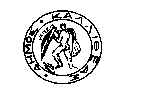          					                                                                                         Αρ.Πρωτ. 56608ΕΛΛΗΝΙΚΗ ΔΗΜΟΚΡΑΤΙΑΝΟΜΟΣ ΑΤΤΙΚΗΣΔΗΜΟΣ ΚΑΛΛΙΘΕΑΣΓΡΑΦΕΙΟ ΑΝΤΙΔΗΜΑΡΧΟΥ:  ΠΟΛΙΤΙΣΜΟΥ,ΠΑΙΔΕΙΑΣ & ΝΕΑΣ ΓΕΝΙΑΣ                                      ΠΡΟΣΤαχ. Δ/νση       :  ΜΑΤΖΑΓΡΙΩΤΑΚΗ 76		                                      Πρόεδρο Δημοτικού Συμβουλίουe-mail               : Τηλεφ.   	   : 2132070312 FAX                   :  - ΘΕΜΑ :           «Νο 1. Απαλλαγή ή μείωση από την καταβολή διδάκτρων αιτούντων μαθητών του Δημοτικού  Ωδείου Καλλιθέας, για την εκπαιδευτική περίοδο 2022-2023 σύμφωνα με τον Κανονισμό του Δημ. Ωδείου ( ΑΔΣ 522/2018, 708/18 & 144/22)»Λαμβάνοντας υπόψη το έγγραφο της Διεύθυνσης Πολιτισμού, Παιδείας & Νέας Γενιάς,  με αρ. πρωτ. ---51553/31-10-2022, τον Κανονισμό του Δημοτικού Ωδείου Καλλιθέας απόφαση Δημ. Συμβουλίου 522/2018 , 706/2018 & 144/22και ειδικότερα :«Άρθρο Γ.Ι.2(Ν. 3463/06/Άρθρο 202ΑΝΤΙΚ. ΤΗΣ ΠΑΡ. 3 ΤΟΥ ΑΡΘΡΟΥ 202 ΜΕ ΤΟ ΑΡΘ. 13 ΤΟΥ Ν. 4368/16, ΦΕΚ-21 Α/21-2-16)        Κατηγορίες απαλλασσόμενων μερικής ή ολικής καταβολής διδάκτρωνΟι πολύτεκνες ή τρίτεκνες οικογένειες όπως η ιδιότητά τους οριοθετείται αντίστοιχα από την κείμενη νομοθεσία (η παράγραφος αυτή αντικαταστάθηκε από την ΑΔΣ 708/2018 ως εξής : αρχή τροποποίησης «- Το συνολικό οικογενειακό εισόδημα προηγούμενου έτους δεν θα πρέπει να υπερβαίνει τις 40.000,00 ευρώ και οι απαλλαγές μένουν ως έχουν δηλ., θα τυγχάνει απαλλαγής 100% σε όλα τα ειδικά μαθήματα το 1ο παιδί και 50% απαλλαγής κάθε επόμενο. - Εάν ένας από τους δύο γονείς είναι άνεργος τότε οι απαλλαγές διαμορφώνονται ως εξής: Για τον ίδιο είναι 100% απαλλαγή σε ένα όργανο, για τα πρώτα 2 παιδιά, 100% απαλλαγή σε όλα τα όργανα και 50% απαλλαγή για κάθε επόμενο. - Εάν και οι δύο γονείς είναι άνεργοι τότε υπάρχει απαλλαγή σε όλους 100% σε όλα τα όργανα.» (Τέλος τροποποίησης)ΑΝΕΡΓΙΑ Ι. Οικογένεια με έναν από τους δύο γονείς άνεργο στην περίπτωση ανήλικου μαθητή α) με ετήσιο συνολικό οικογενειακό εισόδημα προηγούμενου οικονομικού έτους από το τρέχον < (μικρότερο) των 12.000€ θα τυγχάνουν 100% απαλλαγής  στα δίδακτρα σε όλα τα ειδικά μαθήματα, για ένα μόνο παιδί και για όσο χρόνο ισχύει η ιδιότητα ανεργίας, β) με ετήσιο συνολικό οικογενειακό εισόδημα προηγούμενου οικονομικού έτους από το τρέχον > (μεγαλύτερο) των 12.000€, θα τυγχάνουν 50% μείωσης στα δίδακτρα σε όλα τα ειδικά μαθήματα για ένα μόνο παιδί, για όσο χρόνο ισχύει η ιδιότητα ανεργίας εφόσον η απόφαση του δημοτικού συμβουλίου για την συγκεκριμένη περίπτωση, συγκεντρώσει την απόλυτη πλειοψηφία του αριθμού των μελών του.  (§ 1 του άρθ. 13 του Ν. 4368/21-2-2016). (Υποχρέωση προσκόμισης Βεβαίωσης Τρέχουσας Κατάστασης Ανεργίας στην λήξη εκάστοτε τριμήνου ήτοι  31 Δεκεμβρίου, 31 Μαρτίου, 30 Ιουνίου με δυνατότητα παράτασης μέχρι 10 εργάσιμων ημερών)  προκειμένου να ακολουθεί η διαγραφή των αντίστοιχων μηνιαίων διδάκτρων.ΑΝΕΡΓΙΑ ΙΙ. Περιπτώσεις α) ανήλικων μαθητών και με τους δύο γονείς άνεργους ή β) ενήλικων μαθητών άνεργων, θα τυγχάνουν ως προς την περίπτωση :α) 100% απαλλαγής διδάκτρων σε όλα τα ειδικά μαθήματα για όλα τα τέκνα,β) 100% απαλλαγής διδάκτρων σε όλα τα ειδικά μαθήματα για τους ίδιους, για όσο χρόνο ισχύει η ιδιότητα ανεργίας εφόσον η απόφαση του δημοτικού συμβουλίου για την συγκεκριμένη περίπτωση, συγκεντρώσει την απόλυτη πλειοψηφία του αριθμού των μελών του (§ 1 του άρθ. 13 του Ν. 4368/21-2-2016).  (Υποχρέωση προσκόμισης Βεβαίωσης Τρέχουσας Κατάστασης Ανεργίας στην λήξη εκάστοτε τριμήνου ήτοι  31 Δεκεμβρίου, 31 Μαρτίου, 30 Ιουνίου με δυνατότητα παράτασης μέχρι 10 εργάσιμων ημερών)  προκειμένου να ακολουθεί η διαγραφή των αντίστοιχων μηνιαίων διδάκτρων.Οι ΜΟΝΟΓΟΝΕΪΚΕΣ οικογένειες όπως η ιδιότητά τους οριοθετείται αντίστοιχα από την κείμενη νομοθεσία, με ετήσιο συνολικό οικογενειακό εισόδημα προηγούμενου οικονομικού έτους από το τρέχον < (μικρότερο) των 12.000€, θα τυγχάνουν 100% απαλλαγής διδάκτρων σε ένα ειδικό μάθημα επιλογής τους για ένα μόνο παιδί και 50% μείωσης στα δίδακτρα σε ένα ειδικό μάθημα επιλογής τους για κάθε επόμενο παιδί που εγγράφεται, εφόσον η απόφαση του δημοτικού συμβουλίου για την συγκεκριμένη περίπτωση, συγκεντρώσει την απόλυτη πλειοψηφία του αριθμού των μελών του. (§ 1 του άρθ. 13 του Ν. 4368/21-2-2016). Οι οικογένειες δικαιούχοι του Κοινωνικού Εισοδήματος Αλληλεγγύης (ΚΕΑ) θα τυγχάνουν 100% απαλλαγής διδάκτρων σε όλα τα ειδικά μαθήματα και για κάθε παιδί, εφόσον η απόφαση του δημοτικού συμβουλίου για την συγκεκριμένη περίπτωση, συγκεντρώσει την απόλυτη πλειοψηφία του αριθμού των μελών του. (§ 1 του άρθ. 13 του Ν. 4368/21-2-2016). Για την πιστοποίηση της ιδιότητας και κατ’ επέκταση της οικονομικής απαλλαγής απαραίτητα προσκομίζεται.(Υποχρέωση προσκόμισης Αποκόμματος Επιδόματος ΟΑΕΔ προηγουμένου μήνα στην λήξη εκάστοτε τριμήνου ήτοι  31 Δεκεμβρίου, 31 Μαρτίου, 30 Ιουνίου με δυνατότητα παράτασης μέχρι 10 εργάσιμων ημερών)  προκειμένου να ακολουθεί η διαγραφή των αντίστοιχων μηνιαίων διδάκτρων. (η παράγραφος αυτή τροποποιήθηκε από την ΑΔΣ 708/2018 ως εξής : αρχή τροποποίησης)-οικογένειες με χαμηλό οικογενειακό εισόδημα < 8.000,00 ευρώ όπως προκύπτει από το εκκαθαριστικό της δήλωσης του προηγούμενου έτους, με τις ίδιες απαλλαγές. (Τέλος τροποποίησης)Φοιτητές-Σπουδαστές ΑΕΙ-ΤΕΙ θα τυγχάνουν 50% μείωσης στα δίδακτρα  σε όλα τα ειδικά μαθήματα, κατόπιν προσκόμισης ισχύοντος Δελτίου Μετακίνησης τουςΟικογένειες με 2 ανήλικους μαθητές στο Δημοτικό Ωδείο Καλλιθέας θα τυγχάνουν 50% μείωσης στα δίδακτρα  σε ένα ειδικό μάθημα επιλογής τους στο 2ο παιδί.Οικογένειες που προστατεύουν  ΑΜΕΑ με ποσοστό αναπηρίας άνω του 67% (Προσκόμιση Πιστοποιητικό ΚΕΠΑ ή Α/βαθμιας υγειονομικής επιτροπής ή Β/βαθμιας υγειονομικής επιτροπής)  και ετήσιο συνολικό οικογενειακό εισόδημα προηγούμενου οικονομικού έτους από το τρέχον < (μικρότερο) των 20.000€, θα τυγχάνουν 100% απαλλαγής των διδάκτρων σε ένα ειδικό μάθημα επιλογής τους όταν η φοίτηση αφορά μαθητή που είναι ΑΜΕΑ ή 50% μείωσης στα δίδακτρα για ένα μόνο μέλος της οικογένειας που δεν είναι ΑΜΕΑ, σε ένα ειδικό μάθημα επιλογής τους, εφόσον η απόφαση του δημοτικού συμβουλίου για την συγκεκριμένη περίπτωση συγκεντρώσει την απόλυτη πλειοψηφία του αριθμού των μελών του. (§ 1 του άρθ. 13 του Ν. 4368/21-2-2016).Ανήλικα τέκνα εργαζομένων στον Δήμο Καλλιθέας  θα τυγχάνουν 100% απαλλαγής στα δίδακτρα, σε όλα τα ειδικά μαθήματα για το 1ο παιδί και 50% μείωσης στα δίδακτρα σε όλα τα ειδικά μαθήματα για κάθε επόμενο παιδί. Μαθητές υπάλληλοι στον Δήμο Καλλιθέας θα τυγχάνουν 50% μείωσης στα δίδακτρα σε όλα τα ειδικά μαθήματα.Μαθητές που έχουν ενταχθεί στο πρόγραμμα παρακολούθησης του ΘΗΣΕΑ (πρόγραμμα   απεξάρτησης τοξικοεξάρτησης)  θα τυγχάνουν 100% απαλλαγής διδάκτρων σε ένα ειδικό μάθημα της επιλογής τους κατόπιν προσκόμισης ανάλογης βεβαίωσης του φορέα Τα μέλη της Παιδικής-Εφηβικής Χορωδίας θα τυγχάνουν 100% απαλλαγής των διδάκτρων σε              ένα ειδικό μάθημα επιλογής τους.Τα μέλη της Μικτής Χορωδίας του Δήμου Καλλιθέας θα τυγχάνουν 50% μείωσης στα δίδακτρα  στο μάθημα της Μονωδίας.»όπως επίσης και το  άρθρο : «Άρθρο Γ.Ι.3Άλλες Οικονομικές διατάξειςΟι περιπτώσεις των παραγράφων Γ.Ι.2.1, Γ.Ι.2.2, Γ.Ι.2.3, Γ.Ι.2.4, Γ.Ι.2.5, Γ.Ι.2.6, Γ.Ι.2.7, αφορούν αποκλειστικά Δημότες ή Κατοίκους του Δήμου Καλλιθέας. Η ιδιότητα του Κατοίκου θα πιστοποιείται με την προσκόμιση λογαριασμού ΕΥΔΑΠ ή ηλεκτρικού ρεύματος στο όνομα ενός εκ των δύο κηδεμόνων στην περίπτωση ανηλίκου μαθητή ή στο όνομα του ενήλικα μαθητή ή μισθωτηρίου συμβολαίου.Οι παραπάνω απαλλαγές δεν έχουν αναδρομική ισχύ.Κάθε οικογένεια εκπροσωπείται από τον ίδιο φορολογικά υπόχρεο για κάθε μαθητή.Κάθε φορολογικά υπόχρεος υπάγεται σε μία από τις κατηγορίες απαλλαγής ανεξαρτήτως αριθμού μελών της οικογενείας του που φοιτούν στο Δημοτικό Ωδείο και συμπληρώνει μία (1) μόνο αίτηση απαλλαγής για μία (1) μόνο περίπτωση που τυχόν τον αφορά  . «Η επιλογή κατηγορίας απαλλαγής δεν μπορεί να είναι σωρευτική δηλ. ένας φορολογικά υπόχρεος δεν μπορεί να επικαλεστεί πέραν της μιας κατηγορίας απαλλαγής-μείωσης για το τρέχον σχολικό έτος. Θα προτιμάται η πλέον ευνοϊκή κατηγορία κατά περίπτωση. Για την υπαγωγή σε κάποια από τις παραπάνω κατηγορίες  απαλλαγών ή μειώσεων επί των διδάκτρων συμπληρώνεται  αίτηση  ειδικού σκοπού από τον Κηδεμόνα ή τον ενήλικο μαθητή, η οποία ελέγχεται  από την διοικητική υπηρεσία του Τμήματος του Ωδείου και κατατίθεται προς πρωτοκόλληση από τον ενδιαφερόμενο μέχρι και 15 Οκτωβρίου εκάστου σχολικού έτους. Πέραν της ημερομηνίας αυτής οι σχετικές αιτήσεις δεν αξιολογούνται.»(τροποποιήθηκε από την ΑΔΣ 144/2022),Οι αιτήσεις προωθούνται με εισήγηση  του τμήματος Δημοτικού Ωδείου και αναλυτική αναφορά σε αυτήν αν πληρούνται ή όχι τα κριτήρια απαλλαγής σύμφωνα με τον παρόντα Κανονισμό προς τελική έγκριση από το ΔΣ.Οι εισηγούμενες απαλλαγές ή μειώσεις διδάκτρων από την διοικητική υπηρεσία του Τμήματος του Ωδείου δέον να συνοδεύονται από πίνακα οικονομικής αποτίμησης τους ώστε να είναι εφικτός ο σωστός οικονομικός προγραμματισμός του Ωδείου. Όλοι οι μαθητές υποχρεούνται στις υπό του Ωδείου οριζόμενες εξετάσεις.».Κατόπιν των ανωτέρω, παρακαλούμε για την λήψη σχετικής απόφασης.                      Ο  Αν.  Τμηματάρχης Δημ. Ωδείου			Ο  Αν. Διευθυντής  Πολιτισμού		Δήμος  Πολύζος				                  Παντελής      Νικολαϊδης 				         Ο   Αντιδήμαρχος  Πολιτισμού & ΚΕΠ					       Λάζαρος   ΛασκαρίδηςΣυν/να : Συνοπτικός πίνακας αιτούντων με πληρότητα προϋποθέσεων κανονισμού ΑΔΣ 522/2018, 708/18 & 144/22 (Νο 1),ΥΠΟΜΝΗΜΑ.ΚΟΙΝ.Γραφ. ΔημάρχουΓεν. Γραμματέα Δ/νση Δημοτικών Προσόδων Δ/νση Δημοτικού ΤαμείουΔ/νση Πολιτισμού & Νέας Γενιάς Δημοτικό Ωδείο